Отдел образования администрации Михайловского районаМуниципальное общеобразовательное учреждение«Дубовская средняя общеобразовательная школаРАБОЧАЯ ПРОГРАММАВНЕУРОЧНОЙ ДЕЯТЕЛЬНОСТИТанцевального кружка «Заводные девчата»11-13 летна 2019-2020 учебный годПрограмма кружка модифицирована и составлена на основе «Примерной программы внеурочной деятельности. Начальное и основное образование под редакцией В.А. Горского, авторской программы «Хореография» Л.Н. Михеевой, Москва «Просвещение» 2011г.Составил (а) Самусенко А.Л.2019Пояснительная запискаХореография обладает огромными возможностями для полноценного эстетического совершенствования ребёнка, для его гармоничного духовного и физического развитияТворчество, его формирование и развитие - одна из интереснейших и таинственных проблем, привлекающая внимание исследователей разных специальностей. Изучение этой проблемы актуально в связи с тем, что главное условие прогрессивного развития общества - человек, способный к творческому созиданию.Хореографическое искусство учит детей красоте и выразительности движений, формирует их фигуру, развивает физическую силу, выносливость, ловкость и смелость. В танцевальном искусстве красота и совершенство формы неразрывно связаны с красотой внутреннего содержания. В этом единстве заключена сила его эстетического, нравственного воздействия. Только в ходе развития творческих способностей начинается подлинное эстетическое воспитание. Воспитание потребности в творчестве, умение творить по законам красоты - это та сторона эстетического воспитания, которая связана с формированием мировоззрения и с воспитанием нравственных норм.Занятия танцем формируют правильную осанку, прививают основы этикета и грамотной манеры поведения в обществе, дают представление об актёрском мастерстве.Танец имеет огромное значение как средство воспитания национального самосознания.Танец, как и любой другой вид искусства, имеет свой выразительный язык, который в силу образной условности органично сочетается с условным языком музыки. Восприятие музыки в танец активно, что побуждает к танцевальному действию.Программа «Заводные девчата» предназначена для преподавания основ хореографического искусства в режиме внеурочных занятий. Программа кружка модифицирована и составлена на основе «Примерной программы внеурочной деятельности. Начальное и основное образование под редакцией В.А.Горского, авторской программы «Хореография» Л.Н.Михеевой, Москва «Просвещение» 2011г.Программа является основой занятий кружка. Она предусматривает систематическое и последовательное обучение. Однако, руководитель кружка, придерживаясь содержания программы, может творчески подходить к проведению занятий. Это зависит от уровня общего и музыкального развития детей, мастерства педагога, условий работы.Программа кружка направлена на развитие творческих способностей ребёнка в области познания искусства танца.Программа обеспечивает формирование базовой культуры личности ребёнка, которая поможет ему овладеть определенным видом деятельности (танец) и знаниями в области этой сферы.Цель кружка:Формирование духовно богатой, гуманистически ориентированной, развитой, творческой личности средствами танцевального искусства.Научить детей владеть выразительными средствами танца, способствовать их физическому развитию, совершенствованию общей и эстетической культурыЗадачи:Укрепление здоровья.Совершенствование психомоторных функций.Развитие творческих и созидательных способностей.Ориентирована программа на:совершенствование исполнительских способностей;развитие мышления;расширение кругозора;привитие общей и музыкальной культуры.Тематический план по разделам:Организационная работа.Учебно-тренировочная работа - азбука музыкального движения; - пространственные упражнения;- упражнения для развития техники танца; - танцевальные элементы;- музыкальные игры и ритмические упражнения.Мероприятия воспитательно-познавательного характеристика.Приоритетные направления работы:Знакомство с историей танца, музыкальной грамотой;изучение элементов акробатики, аэробики, гимнастики, классического и народного танцев;знакомство с направлениями современного танца;постановка танцевальных номеров и участие в праздничных мероприятиях.Формы:обучающее занятиетренировочное занятиеколлективно – творческое занятиеконтрольное занятиеиндивидуальное занятиемузыкальное занятие (прослушивание музыкального материала, беседы о музыке, музыкальные игры)неформальные мероприятия (посещение культурных мероприятий, досуг внутри коллектива)Все занятия тесно взаимосвязаны, дополняют друг друга. Знания, умения и навыки, приобретённые на занятиях хореографией, находят широкое применение на других занятиях и уроках в школе.Методы:Словесный (объяснение, замечание)Наглядность (личный показ педагога)Практический (выполнение движений)Способы обучения:Занятия должны быть разнообразными как по содержанию (ритмические упражнения, задания на ориентировку, разучивание упражнений тренировочного характера, разучивание и повторение танцев), так и по набору применяемых методов.При повторении необходимо избегать однообразия, скуки, вносить в знакомое движение, танец элемент новизны, предъявлять новые требования, ставить новые задачи.Любое задание, которое предлагается выполнить учащимися, должно соответствовать степен6и подготовленности к нему.Весь процесс обучения необходимо строить на сознательном усвоении знаний и навыков.Занятия должны идти в хорошем темпе, не следует долго отрабатывать одно и тоже движение, танец, долго объяснять, пытаясь научить всему сразу.На занятии следует закрепить все навыки, которые вырабатывались раннее, повторить пройденные движения и фигуры.Основные дидактические правила:От лёгкого – к трудному.От простого - к сложному.От известного – к неизвестному.Учитывать физическую подготовленность учащихся.Не допускать чрезмерной нагрузки.Использовать элементы тренажа в соответствии с возможностями своего коллектива.Структура занятий:Подготовительная часть (разминка)Основная часть (разучивание нового материала)Заключительная часть (закрепление выученного материала)Календарно-тематическое планированиеТанцевальная импровизация.Развитию у ребенка творческих возможностей, формированию стремления к самостоятельному творчеству способствуют занятия на тему, т.е.танцевальная импровизация.На занятиях по импровизации можно рассматривать две ситуации:Педагог задает определенную тему.Ребенок самостоятельно выбирает тему.Задача педагога - побуждать детей к творческой активности, ассоциативному мышлению, пластической выразительности. Именно на занятиях импровизации раскрываются артистические способности каждого ребенка.Учебно-воспитательная работа.Хореографическую работу в коллективе должна отличать высокая организованность, и дисциплина, культура поведения и настоящая воспитанность в общении между участниками коллектива и их педагогами.Самостоятельная работа детей в целях оказания помощи друг другу воспитывает в детях чувство коллективизма и трудолюбия.Выступления на общешкольных мероприятиях воспитывают у детей чувство ответственности и пунктуальности. Коллектив должен работать в союзе: дети - педагог - родители. Решение проблем коллектива вместе с родителями делает его более сплоченным и взаимно заинтересованным.Прогнозируемые результатыКружок  содержит  богатые  возможности  для  формирования  общеучебных  навыков  учащихся,  что  создает  основу для  целостногоразвития личности.Учащиеся должны освоить понятия «ритм», «счет», и узнать, что музыка состоит из тактов и музыкальных фраз, при этом учащиеся должны уметь различать вступление и основную мелодию, вступать в танец с началом музыкальной фразы.Регулярные занятия танцами, как и занятия физкультурой, создают и укрепляют мышечный корсет, улучшают работу сердца, нервной системы, укрепляют психику.концу учебного года учащиеся должны:уметь двигаться в такт музыке;иметь навыки актерской выразительности;уметь технически грамотно исполнять фигуры программных танцев«Рассмотрено» на заседании               методического объединения  29.08.2019                                  «Согласовано» ЗДВУР  ____________                                         Москвина А. А.                                        «_31» _августа_2019 г.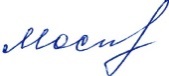 «Утверждаю»                         директор    МОБУ «Дубовская СОШ» 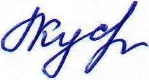 Кусакина Т. Ю._Педсовет № 1 от  31.08.2019 г.№Тема занятияСодержание занятияДатаКол.воп/пчасов1Вводное занятиеОбсуждение плана работы, просмотр фотографий, прослушивание музыки.05.091Вводное занятиет/б при разучивании движений05.09т/б при разучивании движений2Стили танцев.Знакомство с характерными движениями разных  стилей танцев12.0913Танец1«Мы – маленькиеПостановка танца «Мы – маленькие дети!»19.09дети!»19.09дети!»4Характер, настроение танца. Костюмы.26.09126.0951Отработка движений без музыки под счёт, оформление танца.03.1003.106Разучивание рисунка танца, отработка движений.10.101Разучивание рисунка танца, отработка движений.10.107Репетиция танца. Отработка движений под музыку.17.1018.Народные танцыЗнакомство с народными танцами. Разучивание движений24.1019.Постановка танца, движение под музыку. Репетиция хоровода.31.10110.Отработка рисунка танца, ритмичности, слаженности.14.11111Отработка рисунка танца,ритмичности,слаженности.21.11112СовременныеПрослушивание музыки, презентаций. Обсуждение идей, предложений.28.111танцы «ДжастинОтработка рисунка Разучивание движений под музыку.13Постановка танца, прослушивание музыки, разучивание движений. под05.121музыку.05.12музыку.14Разучивание движений. под музыку.12.12112.1215Отработка движений без музыки под счёт, оформление танца.19.12116Разучивание движений. под музыку.26.12126.1217Репетиция изученных танцев, отработка художественной выразительности.16.01119Репетиция изученных танцев, отработка художественной выразительности.23.01120«АрмейскийПостановка танца, прослушивание музыки, разучивание движений. под30.011танец»музыку.30.01танец»музыку.21Постановка танца, прослушивание музыки, разучивание движений. под06.021музыку.22Прослушивание музыки, постановка танца,13.021отработка движений под счёт.13.02отработка движений под счёт.23Постановка танца, отработка движений без музыки под счёт.20.02124Постановка танца, отработка движений без музыки под счёт.27.02125Танец «ЗаводныеОтработка движений под музыку, подготовка костюмов.06.031девчатаОтработка движений под музыку, подготовка костюмов.06.03девчата26Выступление на концерте,посвящённом 8марта1Выступление на концерте,посвящённом 8марта07.0307.0327ТанецХарактер, настроение танца. Костюмы.13.031«Супермен»Характер, настроение танца. Костюмы.13.03«Супермен»28Репетиция танца. Отработка движений под музыку, подготовка костюмов.20.03129Отработка слаженности, подготовка костюмов.03.04103.0430Генеральная репетиция в костюмах, подготовка к выступлению.10.04131«Школьный. Прослушивание музыки, презентаций. Обсуждение идей, предложений.17.041вальс»Отработка рисунка Разучивание движений под музыку.17.04вальс»Отработка рисунка Разучивание движений под музыку.32Разучивание движений характерных для вальса.24.04133Постановка вальса, прослушивание музыки, разучивание движений.08.05134Постановка вальса, прослушивание музыки, разучивание движений.15.05135Генеральная репетиция танца, отработка движений.22.051